Quality of the Week: thinking about past actions and seeing how you could be better in that situationMovement of the Week:Abstract (not real)Expresses (shows) emotionsArtist of the Day: ALMA THOMAS (1900s)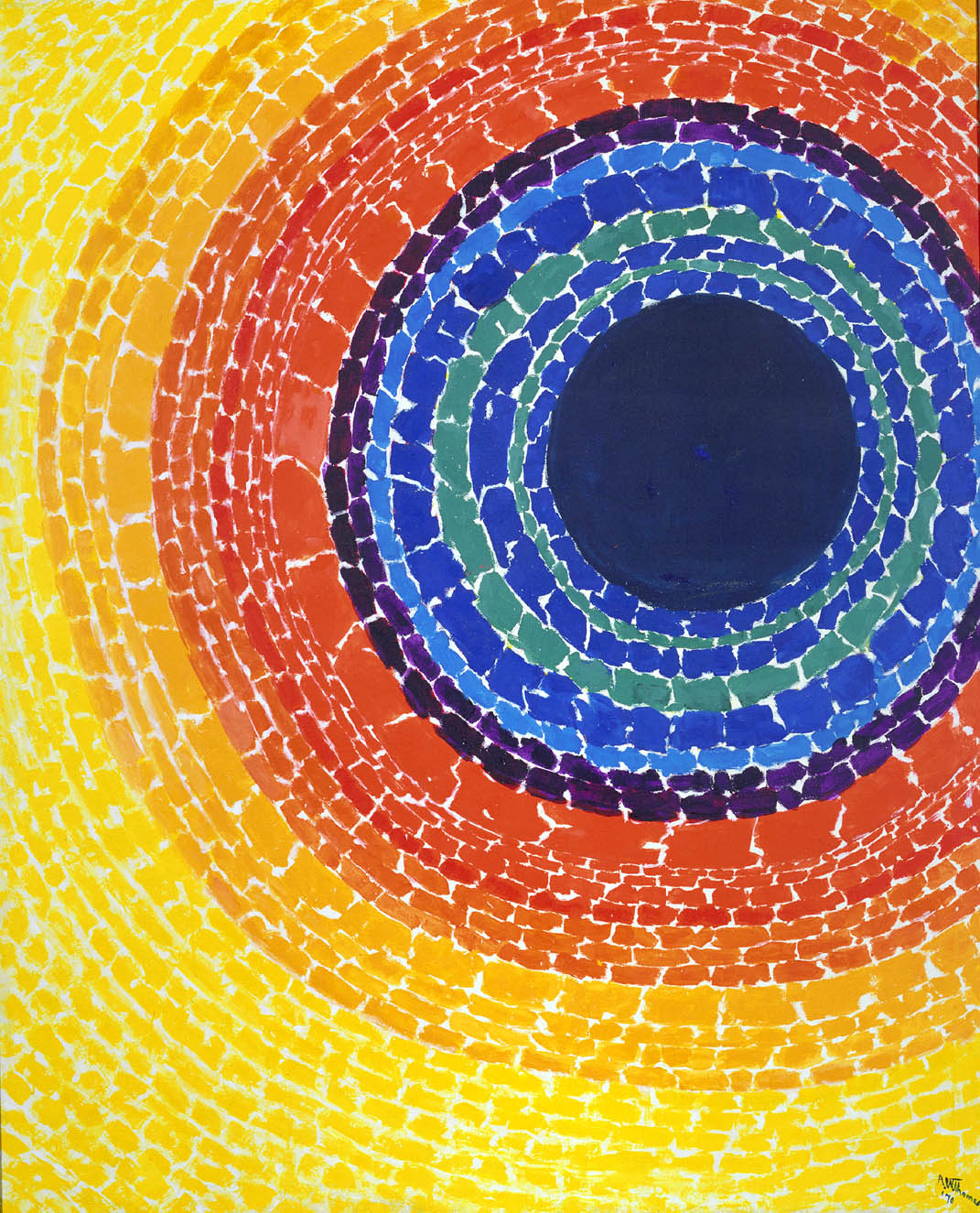 The Eclipse